7. razredslovenščina7. A RAZREDIz obravnave umetnostnih besedil se vračamo k neumetnostnim besedilom.Preberi učni list POVED IN STAVEK (učenci so ga prejeli pri pouku slovenščine) in podčrtaj bistvene podatke. Učni list je pripomoček za reševanje nalog v delovnem zvezku. Ko z razumevanjem prebereš podatke na učnem listu, reši naloge v delovnem zvezku:SDZ, 2. DEL: od strani 80 do strani 90Razlago nerazumljivih nalog učenci individualno dobijo preko spleta.Učni listPOVED IN STAVEKKo govorimo ali pišemo, ne izgovarjamo/pišemo niza nepovezanih besed (npr. poslati, včeraj, Jernej, e-pismo, svoj, sošolec, Matic), temveč besede povezujemo v zaokrožene enote – povedi (npr. Jernej je včeraj poslal e-pismo svojemu sošolcu Maticu.). Poved je zaokrožena množica pomensko in oblikovno povezanih besed, ki nekaj pomeni in je nastala v določenih okoliščinah. Če je zapisana, je njen začetek zaznamovan z veliko začetnico, konec pa s končnim ločilom. Če je izgovorjena, se navadno začne z višjim tonom in konča s končno intonacijo. V povedi so pomensko in oblikovno povezane besede raznih vrst, npr. samostalniki, pridevniki, glagoli, števniki, zaimki ... Posebno vlogo imajo glagoli, in sicer tisti v osebni obliki; ker poimenujejo dejanje/stanje/dogajanje/..., se okrog njih zbirajo vse druge besede in jih dopolnjujejo z raznimi podatki (npr. o vršilcu, prejemniku, predmetu, kraju, času, sredstvu, vzroku dejanja ipd.). V povedi je lahko en glagol v osebni obliki ali pa jih je več. Če je v povedi en glagol, so vse druge besede načeloma povezane z njim. Če pa je glagolov v osebni obliki več, je poved sestavljena iz več stavkov. Stavek je torej podmnožica povedi; sestoji iz glagola v osebni obliki (oz. iz osebne glagolske oblike) in iz vseh besed, ki so zbrane okrog njega (oz. so z njim pomensko povezane). Povedi so iz enega stavka ali iz več stavkov – torej so enostavčne ali večstavčne; večstavčnim pravimo tudi zložene povedi. Večstavčne povedi nastanejo iz več enostavčnih povedi, ki jih združimo/povežemo s posebno besedo, tj. veznikom (z njim načeloma poimenujemo vrsto logičnega razmerja med povedma, npr. zaporednost /in/, istočasnost /ko/, vzrok /ker/, posledico /zato/, namen /da bi/, pogoj /če/, nasprotje /vendar/ ...).Ne pozabimo pa na delo za DOMAČE BRANJE. Pri pouku slovenščine smo se že pogovarjali o delu Elvis Škorc, genialni štor, avtorice Janje Vidmar. O tem delu smo govorili tudi ob obisku knjižnice v Ivančni Gorici. Učenci ste pri pouku prejeli delovni list, ki ga ne pozabite prilepiti v zvezek za spise in rešiti. V teh dneh gotovo še več berete, zato prebranih del ne pozabite beležiti v DNEVNIK BRANJA 7. b 1. ura:– Berilo, str. 108, L. Suhodolčan: Narobe stvari v mestu Petpedi (navodila za delo so v prilogi) 2., 3. in 4. ura:– 2. del DZ, enota 11 Od zore do mrakaReši 4., 7.–16., 19.–23., 25.  naloge  +Vaja dela mojstra: od 1.–6., 10.–13. naloge(dnevnik branja, domače branje)matematika1. Ura: Načrtovanje trapezovDanes boste načrtovali trapeze, zato morate  poznati njegove lastnosti: 1. osnovnici a in c sta vzporedni2. stranici b in d sta kraka. Pri načrtovanju trapezov se drži že znanega postopka:Izpišeš podatke.Narišeš skico trapeza, v njej označiš oglišča in stranice.V skici obkrožiš podane podatke.V mislih si narediš postopek načrtovanja.Načrtaš štirikotnik (Glej, da boš imel ošiljen svinčnik, ustrezno šestilo in geotrikotnik.)Oglejte si oba filmčka načrtovanja trapeza in ju načrtajte tudi sami:https://www.youtube.com/watch?v=tvXeFj-mgzIhttps://www.youtube.com/watch?v=NFdLtSoYfPgZa vajo načrtajte trapeze iz učbenika na strani 144, nal. 3. Ko končaš z delom pregledaš rešitve v priponki 7r_resitve_nacrtovanje_trapezov_ucbenik.pdf. Kar ti ni jasno, še enkrat reši s pomočjo rešitev. Če ti še vedno ne gre OZNAČI z RDEČO BRARVO in bomo primere naredili skupaj v šoli.2. Ura: Opredelitev enakokrakega trapezaDanes boš spoznal enakokraki trapez.  Razlago in vsa navodila dobiš v priponki enakokraki_trapez.ppt.3. Ura: Načrtovanje enakokrakega trapeza V učbeniku na strani 144, reši nalogo 4. Ko končaš z delom pregledaš rešitve v priponki 7r_resitve_nacrtovanje_enakokraki_trapez_ucbenik.pdf. Kar ti ni jasno, še enkrat reši s pomočjo rešitev. Če ti še vedno ne gre OZNAČI z RDEČO BRARVO in bomo primere naredili skupaj v šoli.4. Ura: Opredelitev in opis PARALELOGRAMADanes boš spoznal paralelogram.  Razlago in vsa navodila dobiš v priponki paralelogram.ppt.DODATNI POUK MATEMATIKE: Evropski matematični kenguru je prestavljen za nedoločen čas. Da bi vam čas do tekmovanja hitreje minil, se učenci na tekmovanje lahko pripravljate preko spleta. Spletna stran:
https://www.dmfa.si/Tekmovanja/Kenguru/SpletnoTekmovanje.aspx
Izberite tekmovalno skupino in veselo reševanje vam želim.tuji jezikPozdravljen/a! Za tabo sta že dva tedna uspešnega samostojnega učenja. Za ta teden te čakajo še naslednji izzivi:1.uraPripravil/a boš kratek govorni nastop. Navodila najdeš v priponki TJA_7_w3. Drži se napotkov in ne pozabi mi napisati za katero temo si se odločil/a! Izbiro zapiši v skupni Google dokument, povezavo imaš v priponki 2.ura Začeli bomo z novo snovjo – COMPARATIVES AND SUPERLATIVES. Zapiši si naslov v zvezek in si poglej priponko TJA_7_w3 (str. 3). V priponki boš našel/la navodila, razlago in vaje, ki jih lahko natisneš ali rešiš v zvezek. Če boš imel/a kakšna vprašanja, se mi oglasi na mail.3.uraPonovi snov prejšnje ure (primernik in presežnik) Reši UČ: str.59/nal.5, 6, 7, 8, 9Dodatne vaje lahko najdeš tukaj. in tukaj.4.ura Poglej si str. 60 v učbenikuReši str.60/1abc, str.61/nal 6a,bDZ str.46,47Well done, have a nice weekend likovna umetnostOBLIKOVANJE NA PLOSKVIIzdelava stripa: Protistru(i)pMožna udeležba na natečaju JSKD.Podrobnosti preberi v prilogi: S stripom proti virusu_natečajglasbena umetnostZ GLASBO NA ZABAVOPoglej priponko.geografijašolska ura: Površje Severne Evropešolska ura: Podnebje in rastlinstvo Severne Evropeuporaba učbenika in atlasazapis v zvezekreševanje nalog v delovnem zvezkuogled dodatnih vsebin na spletuVsa podrobna navodila ter zapise za v zvezek najdete pod to preglednico, v Wordovi datoteki Geografija_7r_3_teden.zgodovina1. ura: Pred vami je pregled snovi. Še enkrat preberite snov in razlage tudi nalepite v zvezke.2. ura: Prilagam razlago snovi (str.; 102-103). Nato nadaljujte s snovjo na straneh 105. Izdelajte dva miselna vzorca (življenje kmetov in plemičev).domovinska in državljanska kultura in etikašolska ura: Človekove pravice v ustavi RSuporaba učbenikauporaba spletnih gradivzapis v zvezekutrjevanjepripravljanje gradiva in predstavitev o svetovnih verstvih svetaVsa podrobna navodila ter zapise za v zvezek najdete pod to preglednico, v Wordovi datoteki DKE_7r_3_teden.naravoslovjeV tem šolskem letu smo viruse že zelo dobo spoznali. Se strinjate?Sigurno pa vas še zanima od kod prihajajo in kako nastanejo novi virusi (tudi SARS-CoV-2). Spodnji posnetek razkriva ravno to.   https://www.youtube.com/watch?v=NJLXdsO1GBINadaljujemo z NOTRANJO ZGRADBO ŽIVALI GIBALA (navaden naslov v zvezku)Natančno preberite snov v učbeniku str. 122, 123, 124 in 125.    V zvezku oblikujte zapiske (oporne točke so: Zakaj se živali premikajo?      Kaj živalim omogoča premikanje? Kako se premikajo vodne in kako      kopenske živali? Zapiske lahko naredite na kakršenkoli način (miselni      vzorec, po alinejah, po točkah, …)Poiščite čimveč slikic in jih prilepite zraven napisane       snovi. Lahko tudi kaj narišete.ŽIVČEVJE IN HORMONI (navaden naslov v zvezku)Natančno preberite snov v učbeniku str. 128, 129, 130 in 131.     V zvezku si nato oblikujte zapiske (oporne točke so: Kako se sporočila       po telesu prenašajo s pomočjo hormonov in kako deluje hormonski       sistem? Kako deluje živčni sistem in kako se prenašajo sporočila po       živčevju?) Zapiske naredite na kakršenkoli način (miselni vzorec, po       alinejah, po točkah, …)Poiščite čimveč slikic in jih prilepite zraven napisane snovi. Lahko tudi     kaj narišite.ČUTILA (navaden naslov v zvezku)Natančno preberite snov v učbeniku str. 132, 133 in 134.    V zvezku nato oblikujte zapiske (oporne očke so: S čim zaznavajo       okolico praživali? Kako živali zaznavajo snovi v okolju, svetlobo in       tresljaje ter sluh? Zapiske lahko naredite na kakršenkoli način (miselni       vzorec, po alinejah, po točkah, …)Poiščite čimveč slikic in jih prilepite zraven napisane snovi. Lahko tudi     kaj narišite.Notranjo zgradbo živali lahko raziskujete tudi s pomočjo: https://www.irokusplus.si/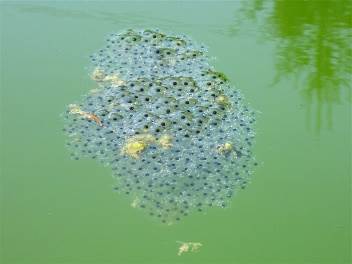 RAZISKOVANJE V NARAVI: V naravi (jezero, mlaka, ribnik, …) poiščite mrest in ga opazujte. Lahko ga tudi poslikate, saj ga bomo kmalu raziskovali. P.S: Dragi učenci. Upam, da ste zdravi in da vam učenje na drugačen način, kot smo ga vajeni, ne dela prevelikih težav. Če se vam bo kakšna snov zdela težka, se je lotite kot pravi znanstveniki, ki nikoli ne odnehajo, ampak raziskujejo še bolj intenzivno, da le pridejo do rešitve. V primeru, da boste potrebovali kakršno koli dodatno razlago, mi pišite na e-pošto in potrudila se bom, da vam stvari razjasnim. Tudi ta teden vam želim uspešno raziskovanje!                                                                                                Sabina Rozinatehnika in tehnologija7. a A skupina in 7. b A skupinaUčenci ponovijo učno snov prejšnje ure.Natančno preberejo Powerpoint v prilogi. Novo snov dobro preberejo, ogledajo slike.  Veliko snovi je samo kot informacija. Ključne pojme zapišejo v zvezek. Ponovijo.športGlej prilogo 6-9športŠPORT 7. aura:  Aktivnosti na prostem  po lastnem izboru( hoja, tek,sprehod) vsaj 1 uro.ura: Atletika: SKOK V VIŠINO s prekoračno tehniko:http://didaktikasporta.splet.arnes.si/skok-v-visino-s-prekoracno-tehniko-2/Oglej si to stran in ter osvoji teorijo: kako si izmerim zalet, odrivna noga , let in doskok, najpogostejše napake.      ura: Oglej si vadbo na spletni strani:https://siol.net/planet-tv/novosti/trening-ki-lahko-opravite-kar-doma-video-521079 Pošlji mi kakšno fotografijo ali video, kako vadiš (karla.oven@osferdavesela.si).izbirni predmetMATEMATIČNA DELAVNICAREBUS Ali veš kaj je rebus?Rebus je uganka, pri kateri je treba iz risb stvari, črk ali znakov ugotoviti ustrezno besedo ali frazo. Beseda rebus je izvorno latinska in pomeni z rečmi.Primer matematičnega rebusa: 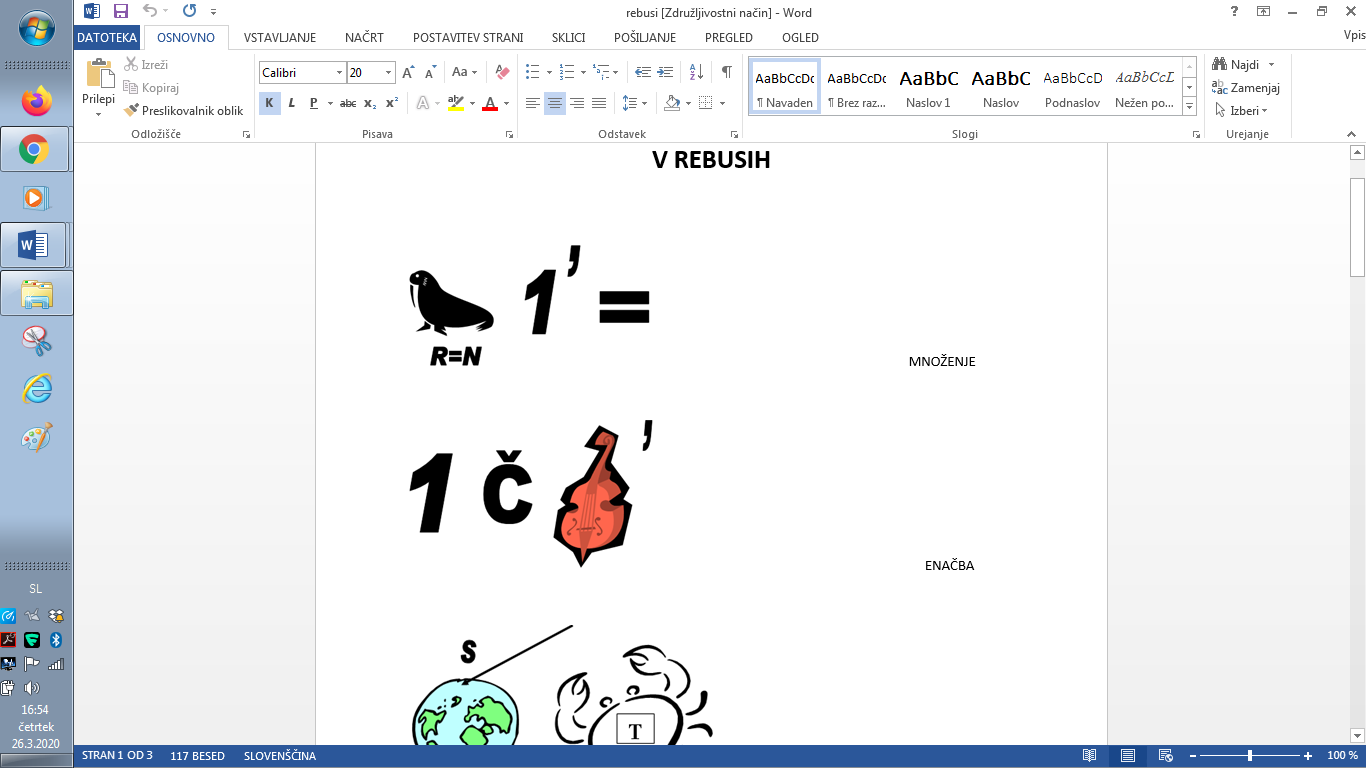 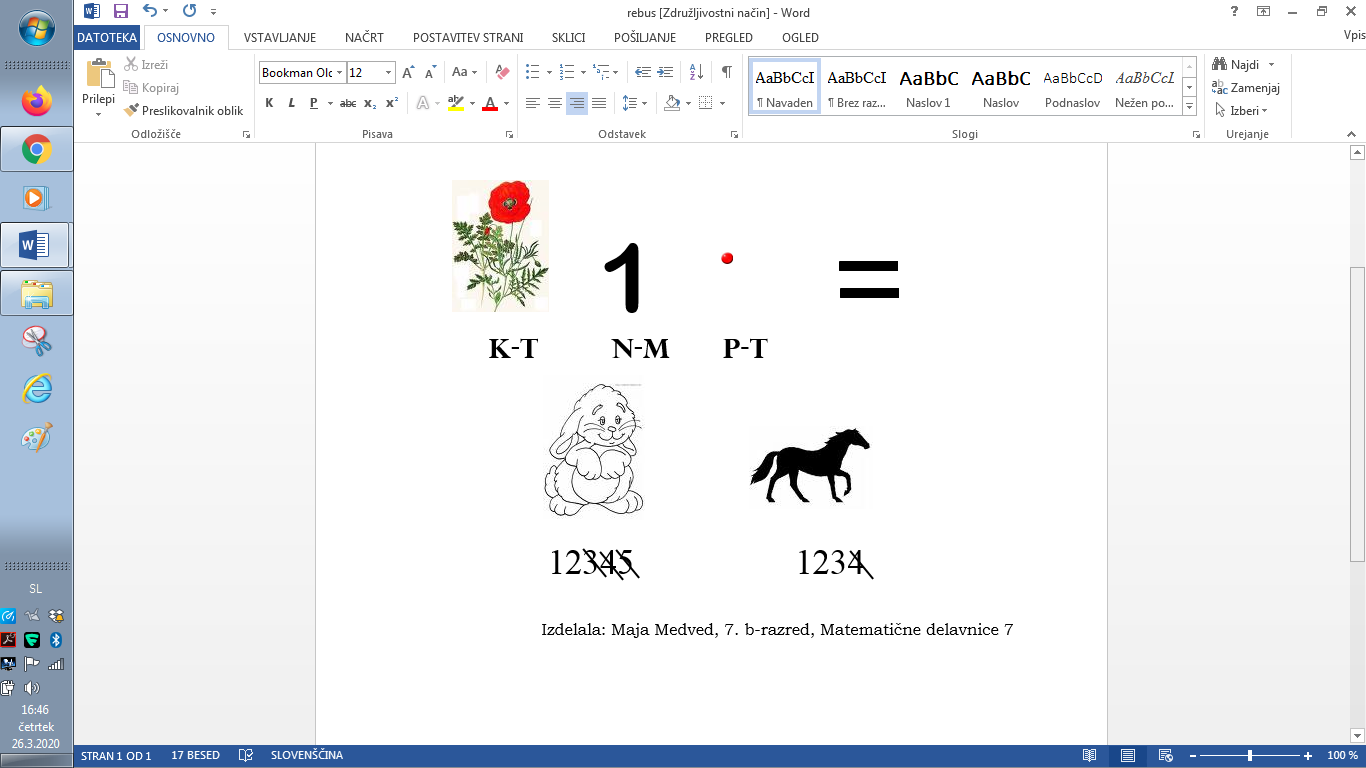 REŠITEV:MNOŽENJE                           MATEMATIKA JE ZAKONDanes boš izdelala matematični rebus oziroma uganko za nek matematični pojem. Bodi izvirna! Rebus lahko narišeš na roke ali pa na računalnik. Če je mogoče mi sliko pošlji na moj poštni naslov: mateja.lesjak@osferdavesela.si.Veselim se že vaših izdelkov! izbirni predmet OGLUčenci načrtujejo podstavke za kozarce (narišejo več idej). Podstavki morajo biti shranjeni v škatli in vsaj štirje naj bodo. Velikost podstavka prilagodijo kozarcu. Škatlico prilagodijo velikosti podstavka.Bodite izvirni. Naj nastane veliko ustvarjalnih idej. Ideje skicirajo s prosto roko in zapišejo ustrezne mere. Prilagam nekaj idej za lažje predstavljanje.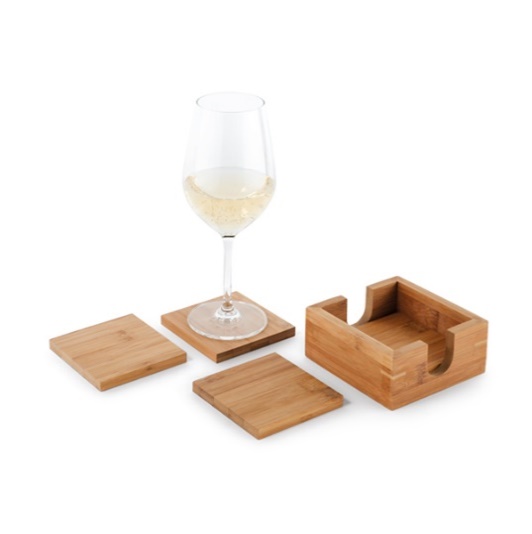 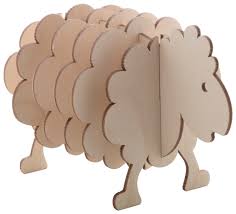 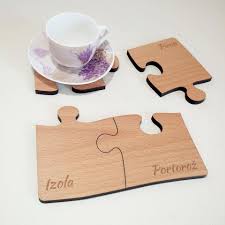 Nemščina NI11. uraUčb. 57: Oglej si sliko, razmisli, kaj naslov lekcije pomeni. Poslušaj 7. nalogo (prek https://www.irokus.si/, kjer se lahko brezplačno registiraš, dodaš gradivo in ga odpreš na želeni strani). Učb. 58/8: Ustno odgovori, kaj v druščini skupaj počnete. Pazi na vrstni red besed (glagol na drugem mestu). Učb. 58/9: S pomočjo te naloge v zvezek opiši svojo druščino. Lahko si pomagaš s spletnim slovarjem. Besedilo pošlji učiteljici. 2. uraDZ 40/7, 8, 9 (Prek spletne strani irokus.si lahko rešitve tudi preveriš, in sicer s klikom na kljukico spodaj.)Prepiši v zvezek: https://drive.google.com/file/d/1FDfQihAFh9p80qSkBCBCZSVWEHPsRe-c/view?usp=sharing DZ 41/10, 11. IP – ŠAH 2Oglej si nekaj otvoritev za začetnika. Nauči se jih in jih uporabi v igri z nasprotnikom.https://www.chess.com/sl/article/view/najboljse-sahovske-otvoritve-za-zacetnikePošlji mi kakšno fotografijo ali video, kako vadiš (karla.oven@osferdavesela.si).ONAizbirni predmetSOBNE IN VRTNE RASTLINE   (navaden naslov v zvezku)Vzemite 5 različnih semen, jih posejte v 5 različnih lončkov z zemljo  in opazujete. Za vsako seme si natančno zapišite datum sejanja, kdaj je rastlina pokukala na plano, …. Vse poslikajte in slikice prilepite v zvezek. Ko bo zunaj primerna temperatura, rastline presadite na vrt.Poskusite narediti podtaknjence sobnih rastlin. Vzamete list sobne rastline in ga za nekaj časa položite v kozarček z vodo. Ko poženejo korenine, ga posadite v lonček z zemljo. Vse poslikajte in slikice prilepite v zvezek.Naj vam uspe vzgojit čim več rastlin!                                                                               Sabina Rozina